MIGUEL HERNAN PEREZ HERNANDEZ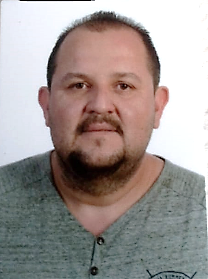 Teléfono: 635 850 647Milladorio – Ames (A Coruña).Correo: miguelhperezh@gmail.com                             EXPERIENCIA LABORAL EN RESTAURACION:2019-2020. Cocinero restaurante Santiaguiño plaza de Macía. Padrón Acoruña. 2019 ayudante de cocina, parrillada alto do vento. carretera vía tapia. Ames. Acoruña. 2016. Ayudante de cocina en Sexto II Restaurante-Marisquería. Rúa da Raiña 23 (Franco). Santiago de Compostela (Días sueltos).2016. Ayudante de cocina en Casa Rural Armonía en Biduido –Raices (A Coruña). Por días suelto de verano.1995-1998. Panadero y charcutero en Panadería Súper Calicanto en Venezuela.1987. Ayudante de cocina en Restaurante las Trompetas de Méjico en Venezuela.1987. Ayudante de cocina en Delicias Doña Chole comida mexicana en Venezuela.1998.	Peón avícola. recepción y beneficiado de aves   (avícola la Rosita VILVA. S.A. Venezuela).1995- 1998. Jefe de Facturación e inventario en Distribuidora de Víveres Andrade (Venezuela). Control y manejo de mercancías.EXPERIENCIA LABORAL EN OTRAS AREAS:2018: Ayudante de serigrafía: Europrint Via Pasteur, 59, 15890 Santiago de Compostela, La Coruña. (03). Campaña Octubre-Diciembre.2018: Ayudante de serigrafía: PromocompPalmeiras, 22 Nave B - Polígono Industrial Novo Milladoiro - 15895 Ames.( 03 meses). Campaña mayo-julio.2017 -2018 Peón jardinero: Concello de Ames. Contrato (07) siete meses2016. Personal de mantenimiento en domicilio particular en Santa Comba (Días sueltos). 2011-2015 Oficial de 1ª de construcción realizando trabajos particulares de pintura y reformas (Venezuela). 2004-2015. Jefe de personal en Alcaldía Bolivariana de Mara (Venezuela)2004-2010. Jefe Mantenimiento, limpieza de estructura y jardines: Alcaldía Bolivariana de Mara (Venezuela).2002-2004. Ayudante de herrero soldador en Herrería PEDRO. (Venezuela).1999-2002.	Ayudante de 1ª de Albañilería (Venezuela).TRABAJOS VOLUNTARIOS:Cocina tradicional venezolana evento intercultural, realizados por EL GRUPO INTERCULTURAL CONCELLO DE SANTIAGO.Mecánica, reparación y mantenimiento de motocicletas, maquinaria de poda y eléctricas con quince años de experiencia.Mantenimiento preventivo de maquinarias y equipos de 20 años de experiencia.Fontanería y pintura 10 años de experiencia.Reformas y construcciones 10 años de experiencia.FORMACIÓN COMPLEMENTARIA:Manipulador de maquinaria de obras públicas: (24Hrs)   Retroexcavadora, Rodillo compactador, Dumper, impartido Concello de Santiago de Compostela.Prevención de riesgos laborables: (50Hrs) en jardinería impartido por el Concello de Ames.Prevención de riesgos laborales (60Hrs)UNIDADE DE ACCION FORMATIVA DE AMES Rúa Alcalde Lorenzo, 12 Bertamirans. Ames.Operador de carretillas elevadoras. Impartido Cruz Roja Española. (certificación)Curso de Ayudante de cocina impartido por Cáritas Diocesana Santiago de Compostela (200 h.).Manipulador de alimentos y gestión de alérgenos en la industria alimentaria. Reglamento UE1169/2011. Cursado en Cáritas de Santiago.Procedimientos Administrativos de Calificación de falta y régimen disciplinario del funcionario público en Venezuela (16 h.)Lineamientos para elaborar el plan operativo anual en la administración pública en Venezuela (16 h.)FORMACIÓN ACADÉMICA:Técnico Superior en Administración. IUTM- Sub Región Goajira. Edo. Zulia. Venezuela. Sin homologar.Competencias clave : 2 nivel aprobado, matemática, español, gallegoIdiomas:  EspañolGallegoIngles nivel técnicoOTROSPermiso de conducción: BBEAMA1 A2A Disponibilidad:   dentro de 15 dias